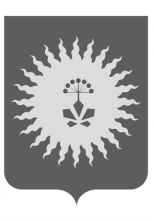 АДМИНИСТРАЦИЯАНУЧИНСКОГО МУНИЦИПАЛЬНОГО РАЙОНАП О С Т А Н О В Л Е Н И Е   02.05.2020                                    с.Анучино                                             №273  О внесении изменений в постановление Анучинского муниципального района от 30.09.2019 № 546  об «Организации ритуальных услуг и содержании мест захоронения на территории Анучинского муниципального округа» на 2020-2024 годы. В соответствии с Федеральным законом от 06.10.2003 № 131-ФЗ «Об общих принципах организации местного самоуправления в Российской Федерации», Федеральным законом от 12.01.1996 № 8-ФЗ «О погребении и похоронном деле», Законом Приморского края РТ 23.12.2005 № 332-КЗ « О погребении и похоронном деле в Приморском крае», Положением «О порядке содержания межпоселенческих мест захоронения и организации ритуальных услуг на территории Анучинского муниципального района», утвержденным решением Думы Анучинского муниципального района от 27.04.2005 № 57, руководствуясь Уставом администрации Анучинского муниципального района,  администрация Анучинского муниципального района ПОСТАНОВЛЯЕТ:1. Внести изменения в постановление об «Организации ритуальных услуг и содержании мест захоронения на территории Анучинского муниципального округа» на 2020-2024 годы в части п.4 вышеуказанного постановления.2. Общему отделу администрации (Бурдейной) разместить в информационно-телекоммуникационной сети Интернет на официальном сайте администрации Анучинского муниципального района.3. Настоящее постановление вступает в силу с 01.01.2020 года. 4. Контроль за исполнением настоящего постановления оставляю за собой.Глава Анучинского муниципального района                                                     С.А. Понуровский